RANCANG BANGUN REAKTOR GASIFIKASI BIOMASSA KAPASITAS 3 kgTUGAS AKHIROleh:Alphysa Pangersana073030067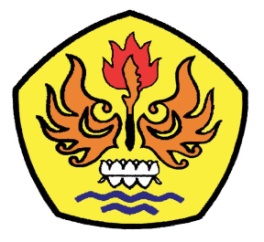 PROGRAM STUDI TEKNIK MESINFAKULTAS TEKNIKUNIVERSITAS PASUNDANBANDUNG2011